Dagsorden	: 	KredsstyrelsesmødeDato		:	mandag den 7.2. 2022Tidspunkt	: 	Kl. 12.30 – 16.00			Sted		:	kredskontoret 

Godkendelse af referat 
Godkendelse af dagsorden
Information: Opgørelse af præsteret arbejdstid, det skal være i orden pr 31.1.22 v. Steen og HenningHvis der er præsteret mere tid end den forholdsmæssige del af årets arbejde (Se udsendt bilag), skal man tage en snak med sin leder. Her kunne lejrskole, weekendarrangementer, ekstra møder, ekstra læste lektioner være interessant. Hvad med et skævdelt år lektionsmæssigt?Hvad er kravet til ledelsens opgørelse? Lederen skal udlevere en opgørelse af den præsterede arbejdstid til og med den 31. januar.FU udsender det tidligere notat og et par eksempler.Information og drøftelse: Medlemskursus og de emner vi har talt om der skal drøftes i grupper i forhold til skoleplanen. Emnerne er foreløbigt: klasselærer, co-teaching, inklusion/vejledere, ”de mange møder”. På nuværende tidspunkt er mellem 80 og 90 tilmeldte.Skoleudvalget stiller med Jens Skov og Christine SøjbjergRegitze gennemgår de pædagogiske argumenter for fx vægt på klasselæreropgaven.Lørdag formiddag er reserveret til intern debat frem mod skoleplanen med de ovennævnte overskrifter.Styrken ved at være blandede er den inspiration, man tager med hjem.Der er brug for inspiration. Vi får ikke mere ud af at høre, hvad de andre rykker på.Det er mest interessant, hvad kan vi få ud af at fokusere på hvert af emnerne lokalt.Kan man lave en kobling af skolevis og blandet uden at tiden smuldrer?Hvad med distriktsvis? Det er stadig den samme ledelse.Distrikter med få tilmeldte kunne måske fordeles.Måske kan der skubbes lidt rundt i programmet. Der er møde med Deltager Danmark torsdag den 10. februar, hvor der tages en beslutning om formen. Det kan blive svært at stille alle tilfreds.Generalforsamling d. 17.3.22. herunder valg til FU v. SteenDer er på nuværende tidspunkt en tilmelding.Indtil videre stiller Karina V. og Karina H. op til FU.Hvis der skulle dukke nye kandidater op, så der bliver kampvalg, er det vigtigt at aftale forløbet fx med taler inden afstemningen. Husk der er TR valg. Der er sendt en huskeliste ud. Valget afholdes efter generalforsamlingen og inden 1. april.Kommunal redegørelse.
FU var til møde i fredags. Mødet blev afholdt i en god atmosfære. Der var mange gode beskrivelser, men ikke så meget økonomi. Der arbejdes videre.
drøftelse: ansættelsesudvalg, udpegning af medarbejderrepræsentanter til udvalget og afregning af tid til opgaven. Læs meget gerne det bilag der blev sendt ud til jer i sidste uge.Dette er tilbagefaldsreglen. Tidsforbruget for medarbejderne gøres op.information: møde med bh. Klasseledere d. 28.2.22. har I overblik over, hvem der kommer fra jeres skole? Meld gerne tilbage til kredskontoret hurtigst muligt.information og drøftelse: De nye corona-retningslinjer, eller mangel på samme. Hvordan håndteres det ude på skolerne, arbejdsmiljøvurdering i denne forbindelse v. KarinaSidefænomen. Virtuel deltagelse ved sygdom. Kan udarte til et pres.Tal med jeres AMR/trio vedrørende arbejdsmiljøvurdering. Husk at anmelde Corona som arbejdsskade ved smitte på skolen. EventueltSkolepolitisk målsætning tages op, når der er luft.Nyt lønsystem. Enkelte lærere får ikke over 750 timers tillæg. Lønkontoret er opmærksom på det.Den ferie, der er anført, er forkert angivet for dem, der var ansat før samtidighedsferie. Det er lønkontoret opmærksom på. Husk sikkerhedskursus hvis sløjdmaskiner røres.Status på bh. Klasseledernes anciennitet. Meld gerne tilbage, hvis I kender til sager, hvor der er hentet lønkroner.Sag på en skole. Uretmæssig anklage.Introdag for nyansatte den 28. februar mellem 8 og 11.30. Alle der er ansat fra august skal tilbydes deltagelse.Årets medarbejder i Egedal. Hvem står bag? Og hvad mener vi om det?Selvbetalt orlov. Kender I til nogen, der har søgt og fået eller ikke fået.Vi vil gerne have en opgørelse over antallet af nye medarbejdere på den enkelte skole fra 1. august til nu.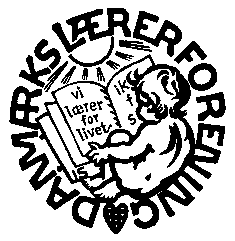 Danmarks LærerforeningEgedal Lærerkreds Rørsangervej 13, 3650 Ølstykketlf: 47 17 99 52      FAX: 47 17 99 79        E-mail: 033@dlf.org